Publicado en   el 28/06/2015 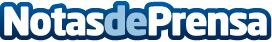 Adrián Díaz gana la Copa Suzuki Swift en el Rali VidrieroDatos de contacto:Nota de prensa publicada en: https://www.notasdeprensa.es/adrian-diaz-gana-la-copa-suzuki-swift-en-el Categorias: http://www.notasdeprensa.es